附件2. 珠海校区因公参加境外线上国际会议审批表填报指南登录数字京师珠海：https://caszh.bnu.edu.cn/cas/login 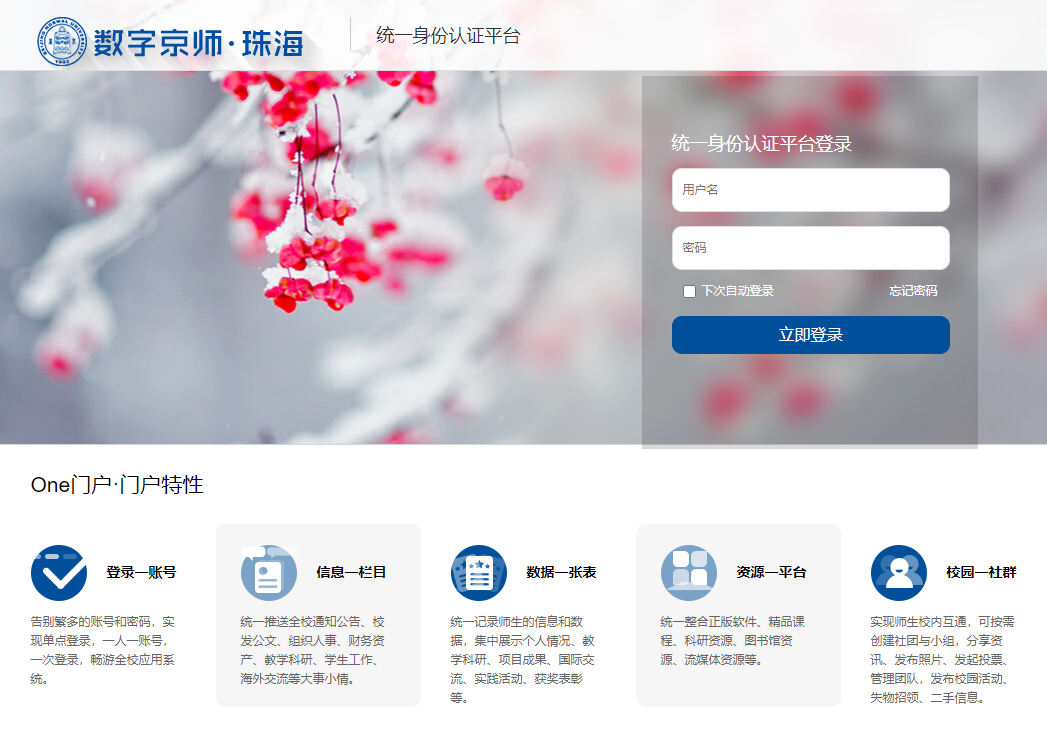 在首页打开OA系统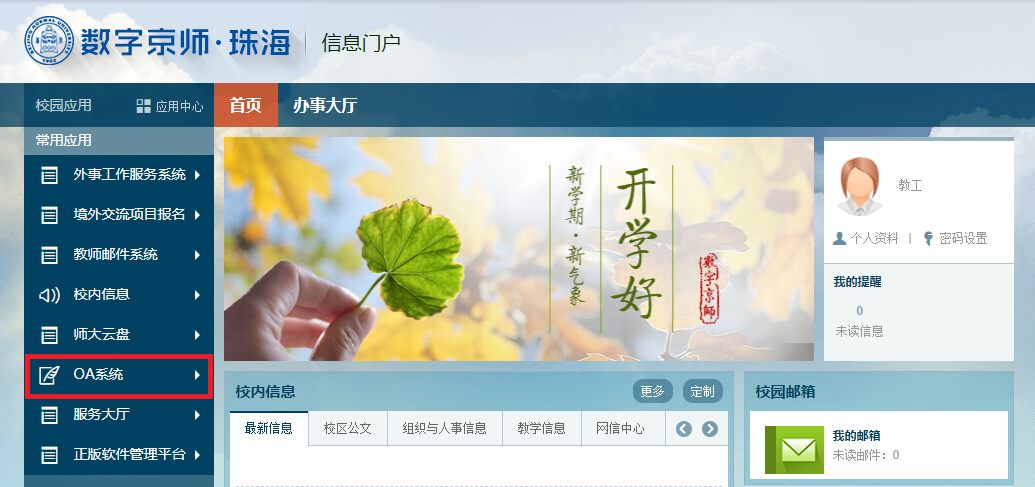 点击“审批中心”--“珠海校区”--“因公参加境外线上国际会议审批表”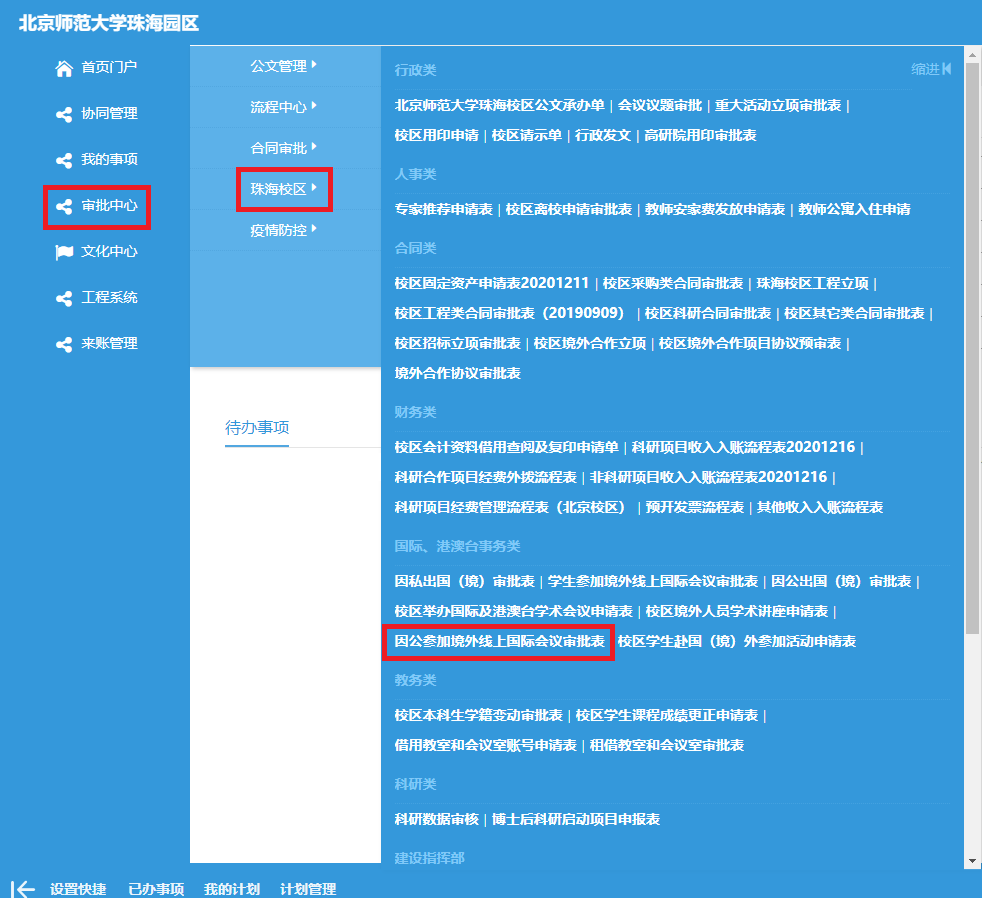 点击右上角“申请”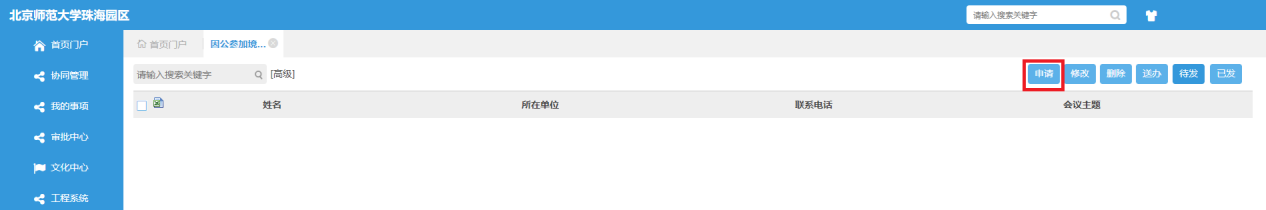 填写审批表内容并上传邀请函和相关附件，然后点击右上角“送办”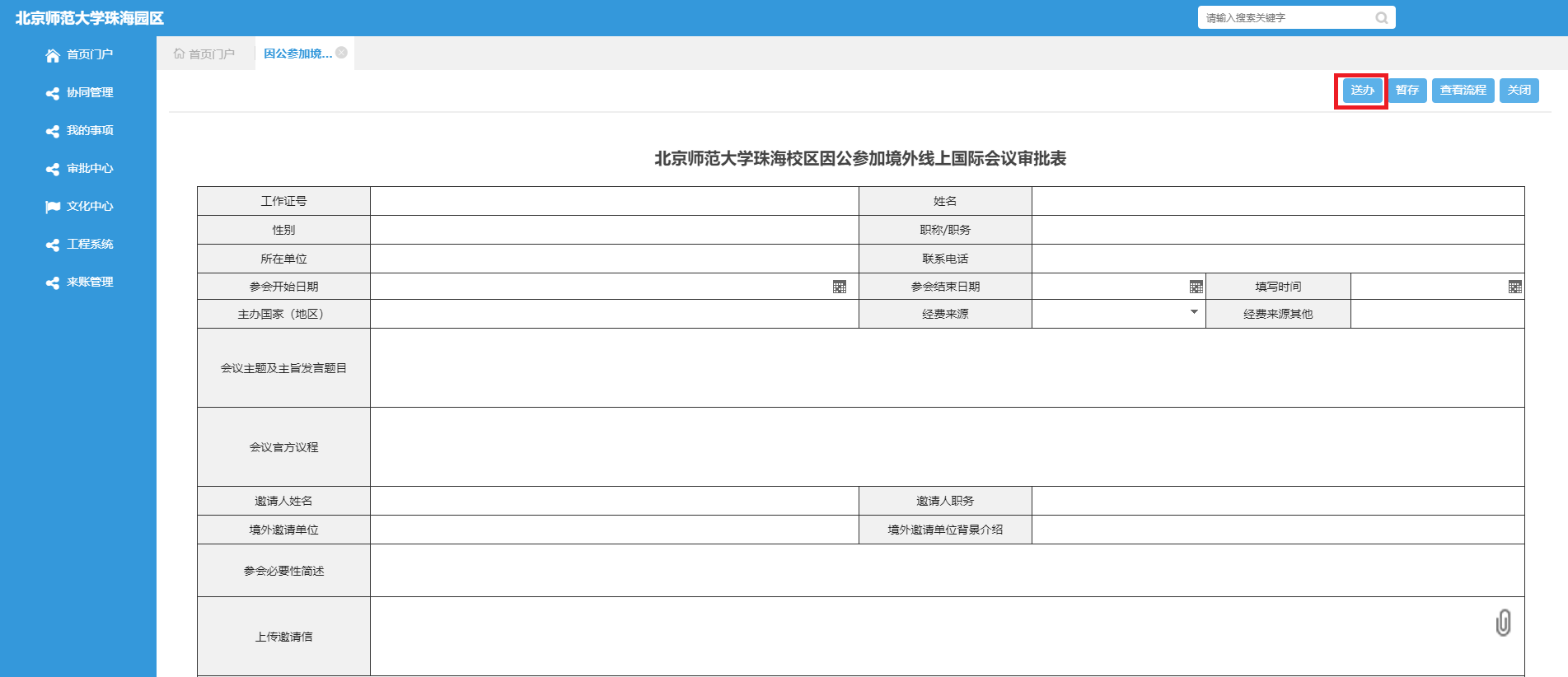 第一步默认送办人为珠海校区国际交流与合作办公室工作人员姜超，请直接点击“提交”，填报内容如有疑问将与您取得联系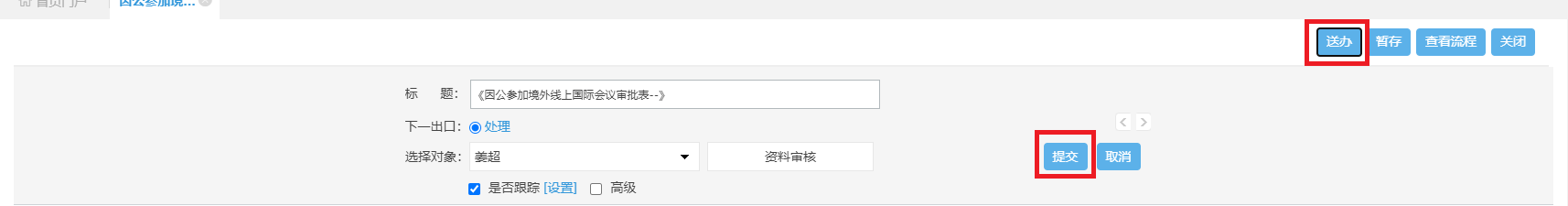 请随时留意审批进度，点击右上角“查看流程”可以看到审批流程，审批完成后即可按时参会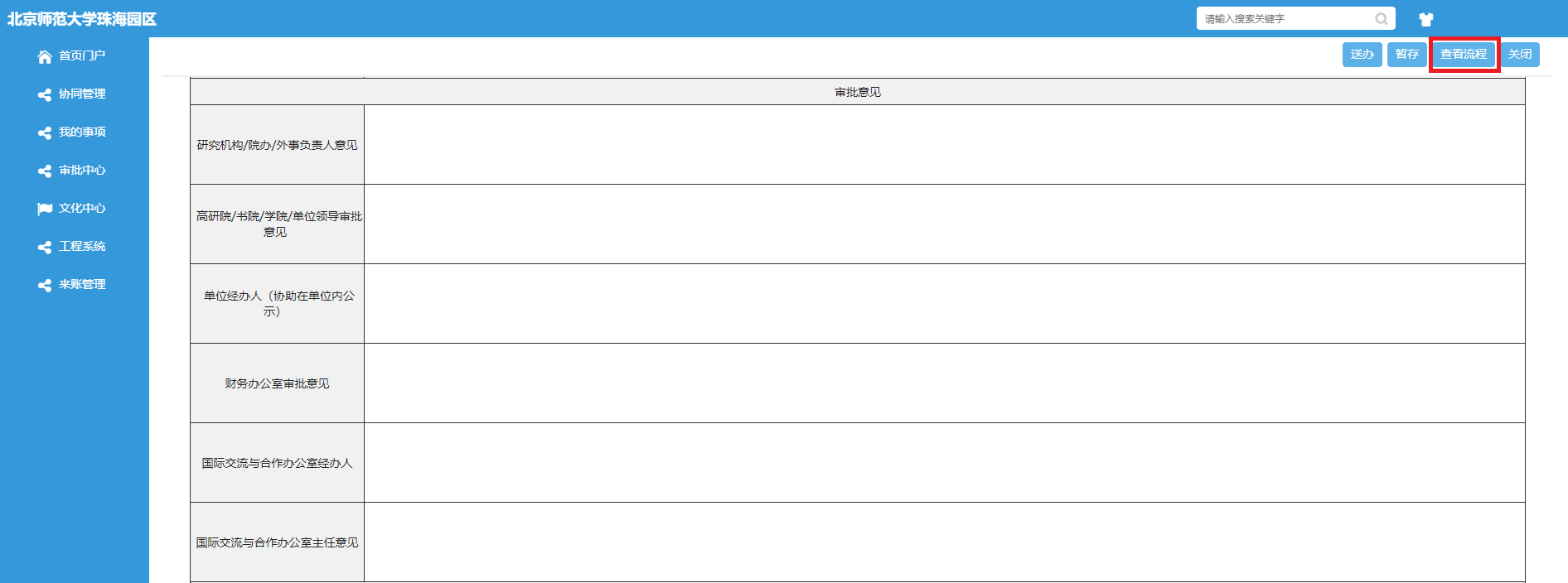     联系人：姜超 （电话：3683751，办公地点：木铎楼A104）